О проведении плановой  выездной проверки сельского поселения 
Дмитриевский сельсовет муниципального района Зилаирский район Республики Башкортостан	11 августа 2017 года Управлением Россельхознадзора по Республике Башкортостан проведена плановая выездная проверка в отношении администрации сельского поселения Дмитриевский сельсовет муниципального района Зилаирский район Республики Башкортостан. В ходе  проверки  нарушений  земельного  законодательства  не  выявлено. 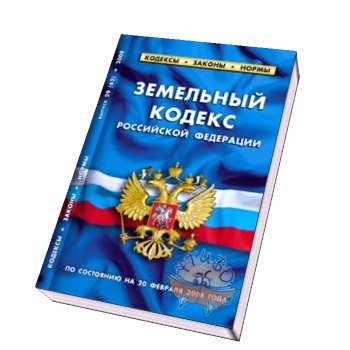 